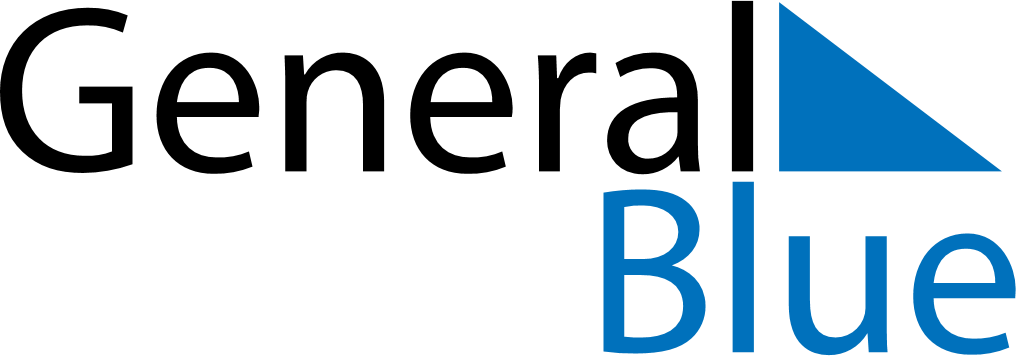 May 2023May 2023May 2023Faroe IslandsFaroe IslandsSundayMondayTuesdayWednesdayThursdayFridaySaturday123456Great Prayer Day7891011121314151617181920Ascension Day2122232425262728293031PentecostWhit Monday